СОВЕТ ДЕПУТАТОВ ГОРОДА НОВОСИБИРСКА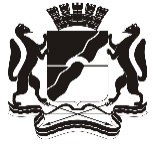 РЕШЕНИЕНа основании предложений мэрии города Новосибирска, руководствуясь статьей 31 Регламента Совета депутатов города Новосибирска, Совет депутатов города Новосибирска РЕШИЛ:1. Внести в план работы Совета депутатов города Новосибирска на 2022 год, утвержденный решением Совета депутатов города Новосибирска от 22.12.2021 № 285 (в редакции решений Совета депутатов города Новосибирска от 16.03.2022 № 328, от 27.04.2022 № 345), следующие изменения:1.1. Строку № 11.2 исключить.1.2. После строки № 12.7 дополнить строками №№ 12.8 – 12.11 следующего содержания:2. Решение вступает в силу со дня его принятия.3. Контроль за исполнением решения возложить на заместителя председателя Совета депутатов города Новосибирска Тыртышного А. Г.От 29.06.2022г. Новосибирск№ 386О внесении изменений в план работы Совета депутатов города Новосибирска на 2022 год, утвержденный решением Совета депутатов города Новосибирска от 22.12.2021 № 28512.8О Памятном знаке «За труд на благо города» в честь 130-летия со дня основания города НовосибирскаДепартамент строительства и архитектуры мэрии города НовосибирскаМэр города Новоси-бирскаПостоянная комиссия по местному самоуправ-лениюСентябрь12.9О внесении изменений в Порядок управления и распоряжения имуществом муниципальной казны города Новосибирска, принятый решением Совета депутатов города Новосибирска от 26.11.2008 № 1092Департамент земельных и имущественных отношений мэрии города НовосибирскаМэр города Новоси-бирскаПостоянная комиссия по муници-пальной собственнос-тиСентябрь12.10О внесении изменений в Порядок и условия предоставления в аренду имущества, включенного в перечень имущества, находящегося в муниципальной собственности города Новосибирска, свободного от прав третьих лиц (за исключением имущественных прав некоммерческих организаций), установленные решением Совета депутатов города Новосибирска от 28.03.2018 № 566Департамент земельных и имущественных отношений мэрии города НовосибирскаМэр города Новоси-бирскаПостоянная комиссия по муници-пальной собственнос-тиПостоянная комиссия по социальной политике и образованиюСентябрь12.11О внесении изменений в Программу комплексного развития транспортной инфраструктуры города Новосибирска на 2018 – 2030 годы, утвержденную решением Совета депутатов города Новосибирска от 26.09.2018 № 660Департамент транспорта и дорожно-благоустроительного комплекса мэрии города НовосибирскаМэр города Новоси-бирскаПостоянная комиссия по градострои-тельствуПостоянная комиссия по городскому хозяйствуСентябрьПредседатель Совета депутатов                                   города НовосибирскаД. В. Асанцев              